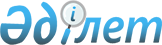 Об образовании избирательных участков для проведения голосования и подсчета голосов в Талгарском районе
					
			Утративший силу
			
			
		
					Решение акима Талгарского района Алматинской области от 30 января 2015 года № 01-04. Зарегистрировано Департаментом юстиции Алматинской области от 16 февраля 2015 года № 3055. Утратило силу решением акима Талгарского района Алматинской области от 29 апреля 2015 года № 04-12      Сноска. Утратило силу решением акима Талгарского района Алматинской области от 29.04.2015 № 04-12.

      Примечание РЦПИ.

      В тексте документа сохранена пунктуация и орфография оригинала. 

      В соответствии с пунктом 1 статьи 23 Конституционного Закона Республики Казахстан от 28 сентября 1995 года "О выборах в Республике Казахстан", пунктом 2 статьи 33 Закона Республики Казахстан от 23 января 2001 года "О местном государственном управлении и самоуправлении в Республике Казахстан", аким Талгарского района РЕШИЛ:

      1. Для проведения голосования и подсчета голосов образовать в Талгарском районе избирательные участки согласно приложению к настоящему решению.

      2. Контроль за исполнением настоящего решения возложить на заместителя акима района Кыдырбек-ұлы Дарменияра Алгатбекұлы.

      3. Настоящее решение вступает в силу со дня государственной регистрации в органах юстиции и вводится в действие по истечении десяти календарных дней после дня его первого официального опубликования.

 Избирательные участки образованные для проведения голосования и подсчета голосов в Талгарском районе      Избирательный участок № 726.

      Центр: город Талгар, улица Гагарина № 31, специализированная гимназия № 8 имени Ю. Гагарина для одаренных детей с обучением на трех языках с дошкольным мини-центром.

      В границах: город Талгар, улицы: Абылай хана с № 1 по 36, Айвазовского с № 1 по 75, Амангельды с № 1 по 33, Бекбаева-Крутенко с № 1 по 30, Ескелды би с № 1 по 5, Береговая с № 1 по 52б, Ботаническая с № 1 по 27, Бульварная с № 1 по 8, Гагарина с № 1 по 44, Глинки с № 1 по 102, Грибоедова с № 1 по 23, Державина с № 1 по 13, Достоевского с № 1 по 12, Дружбы с № 1 по 43, Есенина с № 1 по 8, Заречная с № 1 по 35а, Байжанова с № 1 по 84, Киевская с № 1 по 14, Клеверная с № 1 по 9, Колхозная с № 1 по 11, Ыкылас с № 1 по 86, Крылова с № 1 по 44а, Левитана с № 1 по 57, Лесная с № 1 по 21 (нечетная сторона), Маяковского с № 1 по 9, Мечникова с № 1 по 26б, Макатаева с № 1 по 52, Островского с № 1 по 17, О. Бокеева с № 1 по 25а, Тауке хана с № 1 по 23, Пятигорская с № 1 по 14, Райымбека с № 1 по 26, Рыскулова с № 1 по 27, И. Байзакова с № 1 по 16, Тимирязева с № 1 по 41, Токаева с № 1 по 97б, Толстого с № 1 по 9, Торайгырова с № 1 по 67, Д. Нурпеисовой с № 1 по 23, Щусева с № 1 по 17, Кабанбай батыра с № 2 по 76 (четная сторона), Шакарима с № 1 по 58, Пархоменко № 7а; переулок Рыскулова с № 1 по 35; садоводческое общество "Горный ветерок".

      Избирательный участок № 727. 

      Центр: город Талгар, улица Гагарина № 59, общеобразовательная средняя школа № 9 имени Т. Рыскулова с дошкольным мини-центром.

      В границах: город Талгар, улицы: Кунаева с № 1 по 61 (нечетная сторона), Леонова с № 1 по 80, Райымбека с № 27 по 78, Кабанбай батыра с № 1 по 87 (нечетная сторона), Амангельды с № 34 по 88, Гоголя с № 1 по 90а, Мира с № 1 по 68а, Аль-Фараби с № 1 по 104, Рыскулова с № 29 по 73 (нечетная сторона), с № 28 по 64 (четная сторона), Тимирязева с № 40 по 51, Клеверная с № 10 по 26, Восточная с № 1 по 24, Одесская с № 1 по 15 (нечетная сторона), с № 2 по 24 (четная сторона), Бетховена с № 1 по 19, Д. Нурпеисовой с № 25 по 42б, Шишкина с № 1 по 9, Л. Хамиди с № 1 по 97, Крымская с № 1 по 18а, Жастар с № 1 по 14, Кузнецова с № 1 по 12, Гагарина с № 46 по 71, Тлендиева с № 1 по 90, Бекбаева-Крутенко с № 31 по 80, Курмангазы с № 1 по 70, Береговая с № 53 по 86, Абылай хана с № 37 по 80, Тауке хана с № 25 по 62, Достоевского с № 14 по 26.

      Избирательный участок № 728.

      Центр: город Талгар, улица Пушкина № 28, общеобразовательная средняя школа № 1 имени И. Ф. Халипова с дошкольным мини-центром.

      В границах: город Талгар, улицы: Одесская с № 17 по 39 (нечетная сторона), с № 26 по 46 (четная сторона), Казангап с № 1 по 48, Торе Миразулы с № 1 по 28, Яблочная с № 1 по 20, Чернышевского с № 1 по 16, Амангельды с № 89 по 109 (нечетная сторона), с № 90 по 128 (четная сторона), Бекбаева-Крутенко с № 81 по 114, Абылай хана с № 81 по 97, Гагарина № 102, с № 104 по 128, Рыскулова с № 66 по 72 (четная сторона), Кунаева с № 2 по 64 (четная сторона), А. Тажибаева с № 3 по 46, Пушкина с № 1 по 73, Богенбай батыра с № 1 по 65, Айтеке би с № 2 по 68 (четная сторона), Рылеева с № 1 по 17; переулок Горный с № 1 по 37.

      Избирательный участок № 729.

      Центр: город Талгар, улица Рыскулова № 68, административное здание сельскохозяйственного колледжа агробизнеса и менеджмента имени М. Бейсебаева.

      В границах: город Талгар, улицы: Абылай хана с № 110 по 152, Акан сери с № 1 по 83, Амангельды с № 110 по 152, Бекбаева-Крутенко с № 115 по 140, Береговая с № 87 по 103, Гагарина с № 129 по 148, Айтеке би с № 1 по 61, Ер Ажибай с № 1 по 73, Торе Миразулы с № 29 по 47 (нечетная сторона), с № 30 по 84 (четная сторона), Касым хана с № 4 по 59, Райымбека с № 79 по 108, Рыскулова с № 82 по 113, Т. Туякбаева с № 2 по 84 (четная сторона), Чернышевского с № 17 по 52, Яблочная с № 21 по 68; переулки: Тюленина с № 1 по 7, Пионерский № 1 по 9.

      Избирательный участок № 730.

      Центр: город Талгар, улица Севастопольская № 2, общеобразовательная средняя школа № 5 имени М. Ауезова с дошкольным мини-центром.

      В границах: город Талгар, улицы: Ленинградская с № 4 по 43, Рыскулова с № 114 по 196 (четная сторона), Некрасова с № 2 по 28 (четная сторона), Т. Туякбаева с № 1 по 91а (нечетная сторона), Береговая с № 104 по 185, Гагарина с № 149 по 182, Абылай хана с № 153 по 219, Бекбаева-Крутенко с № 141 по 188, Кутузова с № 2а по 34, Карасакал Еримбет с № 2 по 28а, Макаренко с № 1 по 35, Р. Люксембург с № 1 по 25, Биржан сал с № 3 по 31, Папанина с № 2 по 33, Жубанова с № 1 по 37, Б. Шолак с № 2 по 38, Т. Жарокова с № 2а по 29, Ауэзова с № 1 по 24, Солнечная с № 2 по 12, Торе Миразулы с № 48 по 82, Правды с № 1 по 11а, Пирогова с № 1 по 14, Толе би с № 1 по 20, Сурикова с № 1 по 16, Панфилова с № 2 по 60а; переулки: Балхашский с № 1 по 9, Цветочный с № 1 по 10. Дачи, улицы: Клубничная с № 1 по 12, Сиреневая с № 1 по 16, Тюльпанная с № 1 по 17, Виноградная с № 1 по 16, Черешневая с № 1 по 14, Яблоневая с № 1 по 20, Грушовая с № 1 по 20, Центральная с № 1 по 45, Цветочная с № 1 по 12, Новостройка с № 1 по 7. 

      Избирательный участок № 731. 

      Центр: город Талгар, улица Рыскулова № 183б, общеобразовательная средняя школа № 49 с дошкольным мини-центром.

      В границах: город Талгар, улицы: Е. Брусиловского с № 1 по 21, Чайковского с № 2 по 26, Таттимбет с № 1 по 35, Некрасова с № 1 по 27, Байсеитовой с № 1 по 27, Клочкова с № 1 по 29, Дунаевского с № 2 по 25, Казыбек би с № 1 по 12, М. Тынышбаева с № 1 по 22, С. Ковалевской с № 2 по 18, Капчагайская с № 1 по 9, Б. Майлина с № 1 по 19, Сатпаева с № 1а по 37, Рыскулова № 189, № 218а, № 222а, с № 200 по 234 (четная сторона), Абылай хана с № 220 по 248, Байкальская с № 1 по 6, Бестужева с № 1 по 56, Баумана с № 1 по 8, С. Перовской с № 2 по 10. 

      Избирательный участок № 732.

      Центр: город Талгар, улица Шевцова № 8а, общеобразовательная средняя школа-лицей № 4 с дошкольным мини-центром.

      В границах: город Талгар, улицы: Азизбекова с № 1 по 11а, Байкальская с № 7 по 46, Вавилова с № 1 по 14, Громовой с № 1 по 29б, Декабристов с № 1 по 19, Джалиля с № 1 по 10, Егорова с № 1 по 17, Иссыкская с № 1 по 25, Комарова с № 2 по 18, Мате-Залки с № 2 по 18, Муканова с № 1 по 18, Нариманова с № 1 по 14, Овчарова с № 1 по 24а, Пастера с № 1 по 31, О. Аубакирова с № 1 по 12а, Полбина с № 1 по 27, Рыскулова с № 235 по 340 (четная сторона), Т. Токтарова с № 1 по 16, Спартака с № 1 по 16, Стрельникова с № 1 по 27, Суворова с № 1 по 68а, Тургенева с № 1 по 19а, Ш. Жиенкуловой с №1 по 21/2, Чкалова с № 2 по 14, Ахметова с № 1/1 по 7б/2, Шевцова с № 1 по 25а, Шолохова с № 1 по 39; переулки: Фабричный с № 1 по 12, Армянский с № 3 по 9, Ашхабадский с № 1 по 19, Байкальский с № 3 по 34, Бакинский с № 3 по 5, Киргизский № 4, Бугыбаева с № 1 по 7, Рудаки с № 1 по 5.

      Избирательный участок №733.

      Центр: город Талгар, улица Карасай батыра без номера, общеобразовательная средняя школа № 6 имени Жамбыла Жабаева с дошкольным мини-центром.

      В границах: город Талгар, улицы: Карасай батыра с № 1 по 54б, Менделеева с № 2 по 22, Ш. Руставели с № 2 по 30, Белинского с № 1 по 9, Невского с № 1 по 30, Виноградова с № 1 по 12, Алтынсарина с № 3 по 62, Рабочая с № 2 по 6, Пржевальского с № 1 по 6, Доспанбет жырау с № 1 по 9, М. Маметовой с № 2 по 31, Маршака с № 4 по 6, Черняховского с № 4 по 6, Нахимова с № 1 по 24, Рыскулова с № 193 по 251а (нечетная сторона), Светлова с № 2 по 11, Циолковского с № 1 по 41, Спартака с № 17 по 33, Ногайбаева с № 2 по 38, Покрышкина с № 5 по 22, Жандосова с № 1 по 54, Сыргабекова с № 2 по 11, Поповича с № 1 по 20, Мате-Залки с № 1 по 39, Б. Саттарханова с № 1 по 26, Физкультурная с № 1 по 6, Овчарова с № 1 по 40, Ахметова с № 1 по 7, с № 31 по 40; переулок Шалкиз жырау с № 1 по 6; садоводческие общества: Садовод, Энергетик, Мичуринец, Достык, Жетысу.

      Избирательный участок № 734.

      Центр: город Талгар, улица Асфендиярова № 20, детский сад № 8.

      В границах: город Талгар, улицы: Асан Кайгы с № 1 по 66, Дома Московской экспедиции с № 8а по 18а (нечетная сторона), с № 2 по 22 (четная сторона), Абая с № 2а по 52 (четная сторона), Асфендиярова с № 1 по 44, Кунаева с № 91 по 137, Украинская с № 2 по 18 (четная сторона), Избакиева с № 1 по 16, Талгарская с № 1 по 19 (нечетная сторона), Минская с № 1 по 3 (нечетная сторона), с № 2 по 22 (четная сторона), Сенная с № 2 по 8 (четная сторона), Бухар Жырау с № 1 по 31, Плодовая с № 1 по 9 (нечетная сторона), с № 2 по 16 (четная сторона), Веселая с № 1 по 61 (нечетная сторона), с № 2 по 12 (четная сторона), Скворцова с № 1 по 23 (нечетная сторона), с № 2 по 12 (четная сторона), Арычная с № 1 по 17 (нечетная сторона), с № 2 по 4 (четная сторона), Озерная с № 1 по 9 (нечетная сторона), с № 2 по 18 (четная сторона), Илийская с № 1 по 15, Столетова с № 1 по 7, Рижская с № 1 по 7, Медицинская с № 1 по 31, А. Карсакбаева с № 1 по 29, Васнецова с № 3 по 6; переулки: Парковый, Г. Мустафина, Яблочкова, Курганный.

      Избирательный участок №735.

      Центр: город Талгар, микрорайон Акку, административное здание Алматинского природного Государственного заповедника.

      В границах: город Талгар, микрорайон Акку; дом №1 бассейна суточного регулирования "Мелиоратор"; 7 домов гидро-электрической станции; садоводческие общества: Ардагер, Медик, Радуга; дом контрольно-пропускного пункта Лесного хозяйства. 

      Избирательный участок № 736.

      Центр: город Талгар, улица Кунаева № 201а, административное здание колледжа Университета имени Д. Кунаева города Талгар

      В границах: город Талгар, улицы: Абая с № 1 по 69 (нечетная сторона), Емелева № 9, № 10, № 16, Избакиева с № 17 по 44, Илийская с № 17 по 21, А. Маргулан с № 3 по 40, Кунаева с № 143 по 209 (нечетная сторона), М. Кашкари № 3, № 6, № 16, Минская с № 5 по 64, Бухар Жырау с № 33 по 77, Орджоникидзе с № 1 по 12, Репина с № 1 по 24, Сейфуллина с № 3 по 18, Суюнбая № 15, № 16, Талгарская с № 21 по 33 (нечетная сторона), с № 6 по 32 (четная сторона), Ташкентская с № 1 по 13, Тянь-Шаньская с № 1 по 18, Кошкарбаева с № 1 по 3, Чехова с № 1 по 19, М. Суртибаева с № 1 по 48а.

      Избирательный участок № 737.

      Центр: город Талгар, улица Кунаева № 209, административное здание Талгарского политехнического колледжа.

      В границах: город Талгар, улицы: Айманова с № 3 по 52, Аманжолова с № 1 по 72, Алатауская с № 5 по 29, Байтурсынова с № 3 по 51, Керей хана с № 1 по 31, Валиханова с № 8а по 42/2, Есенберлина с № 34 по 190, Жангельдина с № 1а по 65, Жансугурова с № 1 по 288, Билге каган с № 1 по 90, Казахская с № 1 по 76, Калдаякова с № 15 по 242, Кунаева с № 224 по 246, Лобачевского с № 1 по 10, Майканова с № 34 по 61, Молдагуловой № 6, № 7б, Момышулы с № 8 по 43, Нажметдинова с № 12 по 45а, Новая № 1, № 1а, Н. Шаяхметова № 85, Пугачева с № 4 по 16а, Сейфуллина с № 1 по 13, Суюнбая с № 11 по 74, Есим хана с № 1 по 128, Терешковой с № 27 по 47а, Тулебаева с № 2 по 70, Хан-Тенгри с № 5 по 43, Челюскина с № 1 по 10, Шевченко с № 2а по 72/2, Шопена с № 5 по 8, Щорса с № 2 по 78; переулки: К. Кожамиярова с № 3 по 9, Алпамыс батыра с № 1 по 13; Алматинский региональный туберкулезный диспансер.

      Избирательный участок № 738.

      Центр: город Талгар, улица Абая № 89, общеобразовательная средняя школа № 3 имени Абая с дошкольным мини-центром.

      В границах: город Талгар, улицы: Луговая с № 1 по 21, Карагандинская с № 1 по 50, Н. Шаяхметова с № 43 по 78, Р. Зорге с № 1 по 31, Нажметдинова с № 1 по 11, Красина с № 1 по 7, Бедренко с № 1 по 68, Терешковой с № 1 по 64, Кунаева с № 156 по 210, Абая с № 64 по 87, Нуртазина с № 1 по 21 (нечетная сторона), Лермонтова с № 45 по 47; переулок: Зеленый.

      Избирательный участок № 739.

      Центр: город Талгар, улица Павлова № 1, общеобразовательная средняя школа № 2 имени Сакен Сейфуллина с дошкольным мини-центром.

      В границах: город Талгар, улицы: Лермонтова с № 1 по 37, Новосельская с № 3 по 17, Белорусская с № 1 по 14, Ломоносова с № 2 по 39, Матросова с № 1 по 55 (нечетная сторона), А. Малькеева с № 3 по 55, О. Кошевого с № 1 по 15а, Космодемьянской с № 2 по 14, Брюллова с № 1 по 13, Н. Шаяхметова с № 5 по 42, Жуковского с № 3 по 24, Асфендиярова № 23, № 52, № 54, № 56, Бокина с № 3 по 28, Гайдара с № 3 по 12б, Нуртазина с № 8 по 25а (четная сторона); переулки: Ер Таргын, Донского, Спутник.

      Избирательный участок № 740.

      Центр: город Талгар, улица Павлова № 24а, административное здание Талгарского медицинского колледжа.

      В границах: город Талгар, улицы: Матросова с № 38 по 98 (четная сторона), Ломоносова с № 32 по 197, Лермонтова с № 2 по 32, Павлова с № 7 по 24, А. Кастеева с № 2 по 10, Г. Мусрепова с № 1 по 43, Субханбердина с № 2 по 36, Кенесары хана с № 1 по 46, Атибеева с № 3 по 34, Алатауская с № 3 по 30, Исатай Тайманулы с № 1 по 10, С. Жангир с № 1 по 33, Курчатова с № 1 по 37, Жамбыла с № 2 по 27, Муратбаева с № 1 по 31, Лахути с № 3 по 20, Весенняя с № 2 по 21, Трудовая с № 3 по 21, Авангардная с № 2 по 22; переулки: Брянский, Заслонова.

      Избирательный участок № 741.

      Центр: село Панфилова, улица Томаровского № 9, общеобразовательная средняя школа № 17 с дошкольным мини-центром.

      В границах: село Панфилова, улицы: Ш. Калдаякова, Пушкина, Ш. Айманова, Курманова, Шакарим, Томаровского, Панфилова, Докучаева, Г. Мусрепова, С. Муканова, С. Кобеев, Ы. Алтынсарина, Талгарская, Курмангазы, Кунаева, Беспаева, Бокина, Толе би, Дружба, Таттимбет, Суюнбай, Рыскулова, Жетысу, Ыкылас, Лермонтова, Микоян. 

      Избирательный участок № 742.

      Центр: село Панфилова, улица Томаровского № 17, административное здание учебно-тренировочного центра – спортивного клуба Армий спортивного комитета Министерства Обороны Республики Казахстан.

      В границах: село Панфилова, улицы: Даулеткерей, Гагарина, Кульджинская с № 77 по 126, Б. Майлина, Ж. Аймауытова, М. Жумабаева, И. Жансугурова, А. Байтурсынова, Жамбыла, Амангельды, К. Аманжолова, С. Донентаева, М. Ауезова, И. Байзакова. 

      Избирательный участок № 743.

      Центр: село Панфилова, улица Валиханова № 8, общеобразовательная средняя школа № 33 с дошкольным мини-центром.

      В границах: село Панфилова, улицы: Коктальская, Сатпаева, Аль-Фараби, А. Кашаубаева, Сейфуллина, Б. Момышулы, Бейбитшилик, Мичурина, Кенесары хан, Абая, Горького, М. Макатаева, Садовая, Кульджинская с № 1 по 76, Л. Хамиди, 8 Марта, Валиханова, Жастар, М. Сералина, Алатау, Казыбек би, Тлендиева, Айтеке би, Абылай хана, Д. Нурпеисовой; села: Аркабай, Тузусай; садоводческое товарищество: Янтарь.

      Избирательный участок № 744.

      Центр: село Карабулак, улица Н. Тлендиева № 1, общеобразовательная средняя школа № 22 с дошкольным мини-центром.

      В границах: село Карабулак. 

      Избирательный участок № 745.

      Центр: село Тонкерис, улица М. Макатаева № 30, общеобразовательная средняя школа № 23 с дошкольным мини-центром.

      В границах: села: Тонкерис, Каменное Плато. 

      Избирательный участок № 746.

      Центр: село Кызыл-Ту-4, улица К. Тарпанова № 21, общеобразовательная средняя школа № 24 с дошкольным мини-центром.

      В границах: село Кызыл-Ту-4.

      Избирательный участок № 747.

      Центр: село Киши-Байсерке, улица Жамбыла № 4а, общеобразовательная начальная школа № 40.

      В границах: село Киши-Байсерке. 

      Избирательный участок № 748.

      Центр: село Гулдала, улица Кичикова № 46, общеобразовательная средняя школа № 21 с дошкольным мини-центром.

      В границах: село Гулдала, улицы: Касым хана, Акын Сара, Жарокова, Бейбарыс, И. Байзакова, Ыкылас, Валиханова, А. Байтурсынова, Наурызбай батыра, Жамбыла, Толе би, Тлендиева, Жансугурова, Сейфуллина, Б. Майлина, Ауэзова, Кожа Ахмет Яссауи, Бейбитшилик, Жибек Жолы с № 20 по 36, Макатаева, Кунаева с № 1 по 97 (нечетная сторона), Кичикова с № 51 по 129 (нечетная сторона), с № 70 по 130 (четная сторона), Аль-Фараби с № 63 по 129 (нечетная сторона), с № 54 по 130 (четная сторона).

      Избирательный участок № 749.

      Центр: село Гулдала, улица Жибек Жолы № 1, административное здание акционерного общества "Элеватормельстрой".

      В границах: село Гулдала, улицы: Кунаева с № 2 по 74 (четная сторона), Кичикова с № 1 по 49 (нечетная сторона), с № 2 по 68 (четная сторона), Аль-Фараби с № 1 по 61 (нечетная сторона), с № 2 по 52 (четная сторона), Жибек Жолы с № 2 по 19, Дитковского, Курмангазы, Алтынсарина, Казыбек би, Маметовой, Абылай хана, Алатауская, Карасай батыра, Панфилова, Суюнбая, Абая, Айтеке би, Кобланды батыра, Райымбек батыра, Молдагуловой, Менделеева, Момышулы.

      Избирательный участок № 750.

      Центр: село Белбулак, улица Ы. Алтынсарина № 16, общеобразовательная средняя школа № 10 с дошкольным мини-центром.

      В границах: село Белбулак, улицы: Грушовая, Яблочная, Садовая, К. Абдыгулова, Рябича, Арифова, Жибек жолы с № 1 по 20, с № 22 по 26, К. Азербаева с № 1 по 44, Манько с № 2 по 68, № 4н, с № 8н по 13н, Тораманова с № 1 по 69, с № 29н по 47н, Ы. Алтынсарина с № 1 по 56, № 58, № 3н, № 4н, № 7н, № 8н, № 10н, № 23н, № 25н, Речная, Сосновая с № 1 по 6, с № 40н по 130н, № 147н, Вишневая с № 1 по 10, с № 60 по 212, с № 125н по 211н, Заводская с № 1 по 6, № 8, с № 227н по 232н, Курмангазы, Валиханова, Абылай хана, Сейфуллина, Чайковского, Г. Муратбаева, Райымбек батыра, А. Бейсеуова, Ш. Айманова, К. Рыскулбекова, Даулеткерей, Бухар жырау.

      Избирательный участок № 751.

      Центр: село Белбулак, улица Алиева № 54, общеобразовательная средняя школа № 32 с дошкольным мини-центром.

      В границах: село Белбулак, улицы: Алиева, Шевченко, Абая, М. Горького, Пушкина, Жибек жолы с № 28 по 52, К. Азербаева с № 46 по 56, Манько с № 69 по 70, Тораманова с № 71 по 88, Ы. Алтынсарина с № 60а по 88, Сосновая № 7, № 8, Вишневая с № 7 по 12, Заводская № 3/1, № 5/1, № 7, с № 9 по 13, Комарова, Молдабекова, Полевая, Биржан сал, Шакарима, Акан сери, А. Байтурсынова, Керей хана.

      Избирательный участок № 752.

      Центр: село Талдыбулак, улица М. Маметовой № 1, общеобразовательная средняя школа-гимназия № 34 имени К. Абдыгулова с дошкольным мини-центром.

      В границах: село Талдыбулак. 

      Избирательный участок № 753.

      Центр: село Бирлик, улица М. Маметовой № 2, общеобразовательная средняя школа-гимназия № 35 с дошкольным мини-центром.

      В границах: село Бирлик.

      Избирательный участок № 754.

      Центр: село Кызыл-Кайрат, улица М. Ниязова № 2, общеобразовательная средняя школа № 19 с дошкольным мини-центром.

      В границах: село Кызыл-Кайрат, улицы: А. Малькеева с № 1 по 117 (нечетная сторона), Ж. Муналбаева, М. Жаханова с № 27 по 36, М. Маметовой, К. Тазабекова, М. Тулебаева, Б. Момышулы, С. Кокымбаева, У. Газиева, Н. Кельменбетовой, Н. Тлендиева, Ж. Хасанова с № 12 по 26, Жамбыла с № 12 по 20, М. Ниязова, Турдиева.

      Избирательный участок № 755.

      Центр: село Кызыл-Кайрат, улица А. Малькеева № 35, филиал Талгарского районного дома культуры.

      В границах: село Кызыл-Кайрат, улицы: А. Малькеева с № 2 по 184 (четная сторона), М. Жаханова с № 1 по 26, Абая, М. Ауэзова, Д. Кунаева, М. Макатаева, Ш. Калдаякова, А. Молдагуловой, Т. Тохтарова, К. Байсеитовой, Ж. Хасанова с № 1 по 11, Жамбыла с № 1 по 11, Тихая, Темирова, С. Адамбаева, С. Сейфуллина, Розыбакиева, О. Жандосова, К. Аманжолова, Алатау.

      Избирательный участок № 756.

      Центр: село Алмалык, улица Набережная № 2, административное здание товарищества с ограниченной ответственностью "Казахский научно-исследовательский институт "Плодоводства и виноградарства".

      В границах: села: Алмалык, Амангельды, Шымбулак, Байбулак, Алтын Дан; санатории: Ак Булак, Березка; Алматинский региональный противотуберкулезный диспансер.

      Избирательный участок № 757.

      Центр: село Рыскулова, улица Бокина № 2, общеобразовательная средняя школа № 16 имени Т. Рыскулова с дошкольным мини-центром.

      В границах: села: Рыскулова, Орман, Береке; 33 дома без номера молочно-товарной фермы № 1; 4 дома без номера молочно-товарной фермы № 2; шестой кордон Государственного Национального парка; 9 домов без номера садоводческого товарищества "Элерон".

      Избирательный участок № 758.

      Центр: село Кендала, улица Кабанбай батыра № 2, общеобразовательная средняя школа № 42 с дошкольным мини-центром.

      В границах: село Кендала; овцетоварная ферма сельскохозяйственного производственного кооператива племенного завода "Алматы"; садоводческие объединения: Природа, Вишневый сад.

      Избирательный участок № 759.

      Центр: село Акдала, административное здание молочно-товарной фермы № 1 сельскохозяйственного производственного кооператива племенного завода

      "Алматы".

      В границах: село Акдала.

      Избирательный участок № 760.

      Центр: село Актас, улица без наименования, общеобразовательная средняя школа № 36 с дошкольным мини-центром. 

      В границах: село Актас; садоводческое объединение "Восход".

      Избирательный участок № 761.

      Центр: село Енбекши, улица без наименования, общеобразовательная основная школа № 39.

      В границах: село Енбекши.

      Избирательный участок № 762.

      Центр: село Бескайнар, улица Мичурина № 34, общеобразовательная средняя школа № 20 с дошкольным мини-центром.

      В границах: села: Бескайнар, Котырбулак. 

      Избирательный участок № 763.

      Центр: село Бесагаш, улица Байтурсынова № 1а, административное здание общественного фонда "Смол Рок Фаундейшин".

      В границах: село Бесагаш, улицы: Карасай батыра, Терешковой, Сатпаева, Жумабаева, Байтурсынова, Дулатова, Жамбасбаева, Момышулы с № 1 по 53, Кашаубаева с № 1 по 68, Ш. Айманова с № 1 по 66, Кудайбердиева с № 1 по 70, Хамраева с № 1 по 80, Нурпеисова, Мира, Лермонтова, Макатаева-1, Макатаева-2, Алматинский комбинат нерудных металлов.

      Избирательный участок № 764.

      Центр: село Бесагаш, улица Райымбека № 107, общеобразовательная средняя школа № 29 с дошкольным мини-центром.

      В границах: село Бесагаш, улицы: Райымбека, Ауэзова, Сыпатай батыра, Аубакирова, Сейфуллина, Толе би, Гагарина, Молдагуловой, Белбулак, Чехова, Абая, Ломоносова, Пушкина, Курмангазы, Алматинский ремонтный завод, Аль-Фараби, Кожа Ахмет Яссауи, Акан сери, Иса Байзаков; садоводческое общество "Монтажник"; бригады производственного кооператива "Луч Востока"; село Акбулак.

      Избирательный участок № 765.

      Центр: село Бесагаш, улица Кудайбердиева № 149, общеобразовательная средняя школа № 28 с дошкольным мини-центром.

      В границах: село Бесагаш, улицы: Желтоксан, Кудайбердиева с № 71 по 156, Хамраева с № 81 по 168, Рыскулова, Ш. Айманова с № 67 по 156, Кашаубаева с № 69 по 150, Момышулы с № 54 по 120, Бейбитшилик, Казахстан, Тлендиева, Амангельды, Жамбыла, Байсеитовой, Уалиханова, Кунаева, Айтеке би, Казыбек би, Бухар Жырау, Латифа Хамиди; садоводческие общества: Самал, Луч, Тюльпан, Тау-Булак, Алма-Тау, Восход-2030, Асем.

      Избирательный участок № 766.

      Центр: село Туздыбастау, улица Жылкыбая № 153, общеобразовательная средняя школа № 31 с дошкольным мини-центром.

      В границах: село Туздыбастау, улицы: А. Жылкыбая, Розыбакиева, Амангельды, Котырбулак, Улан, Мектеп, Молочная с № 5 по 34, Н. Жакыпа с № 6 по 19, Д. Бекетая с № 5 по 12, Сейдахмета с № 28 по 74, Алдабергенова с № 17 по 20, А. Касымбек с № 21 по 25, Алатау, Момышулы, Б. Майлина, Отау, Жетысу, Абылай хана, С. Бейбарыса, Наурыз, Самал; садоводческие товарищества: Самал, Самал-1.

      Избирательный участок № 767.

      Центр: село Туздыбастау, улица Жылкибай № 146, филиал Талгарского районного дома культуры.

      В границах: село Туздыбастау, улицы: Бердыгулова, Жамбыла, Ауэзова, Абая, Алдабергенова с № 1 по 16, Бокина, М. Байкушикова, Макатаева, Райымбека, Жайлау с № 1 по 31, Сейдахмета с № 1 по 27, Д. Бекетай с № 1 по 4, Н. Жакыпа с № 1 по 5, Молочная с № 1 по 4, А. Касымбек с № 1 по 20, Жибек Жолы, Мажит, Сарыарка, Казыбек би, Толе би; два дома без номера ущелья "Котырбулак".

      Избирательный участок № 768.

      Центр: село Туздыбастау, улица Казыбек би № 1, общеобразовательная средняя школа № 13 с дошкольным мини-центром.

      В границах: село Туздыбастау, улицы: Тауке хана, Алпамыс батыра, Д. Кунаева, Айтеке би, Ш. Уалиханова, Кабанбай батыра, Даулеткерея, Балуана Шолака, С. Муканова, Г. Мустафина, Т. Мергенова, Г. Муратбаева, Д. Нурпеисовой, М. Озтурук, С. Ашимбаева, О. Бокеева, Актамберды Жырау, Алматы, К. Азербаева, Богенбай батыра, Шакарима, Кенесары хана, Курмангазы, А. Молдагуловой, Н. Канай, К. Елибаева, К. Сатпаева, А. Бектасова, А. Тегенбаева, Д. Баржикбаева, С. Кушикбаева, Темирлана, Ш. Каримова, З. Казиева, К. Нарумова, А. Орымбаева, Монтаева, Н. Имангалиева, Чукубасова, Мермухамедова, Байгарашева, Аманжолова, Макатова, Жайлау с № 1 по 84, Саркеева.

      Избирательный участок № 769. 

      Центр: село Еркин, улица Кирова № 24, общеобразовательная средняя школа № 26 с дошкольным мини-центром.

      В границах: села: Еркин, Кайнар, Коктал, Достык; садоводческое товарищество "Бетбурыс".

      Избирательный участок № 770.

      Центр: село Жаналык, улица Х. Омарова № 13, общеобразовательная средняя школа № 37 имени Ильяса Жансугурова с дошкольным мини-центром.

      В границах: села: Жаналык, Жана-Арна; садоводческие товарищества: Али-1, Али-2, Наурыз, Нур.

      Избирательный участок № 771.

      Центр: село Даулет, улица Центральная № 34, общеобразовательная средняя школа № 11 с дошкольным мини-центром.

      В границах: село Даулет.

      Избирательный участок № 772.

      Центр: село Жалгамыс, улица Школьная № 2, общеобразовательная

      средняя школа № 15 с дошкольным мини-центром.

      В границах: села: Жалгамыс, Теренкара, Еламан, Сактан; садоводческое товарищество "Кок Дала".

      Избирательный участок № 773.

      Центр: село Нура, улица Буралкиева № 5, общеобразовательная средняя школа № 12 с дошкольным мини-центром. 

      В границах: села: Нура, Каратоган, Топай.

      Избирательный участок № 774.

      Центр: село Туганбай, улица Ш. Чаймерденова № 45, общеобразовательная средняя школа № 30 с дошкольным мини-центром.

      В границах: села: Туганбай, Кара-Озек; отгонные участки: "Кербулак", "Шолак".

      Избирательный участок № 775.

      Центр: село Остемир, улица Ленина № 32, общеобразовательная средняя школа № 14 с дошкольным мини-центром.

      В границах: село Остемир; два дома Фазанария; четыре дома без номера Талгарского районного государственного коммунального предприятия водного хозяйства "Талгарирригация".


					© 2012. РГП на ПХВ «Институт законодательства и правовой информации Республики Казахстан» Министерства юстиции Республики Казахстан
				
      Аким района

Р. Садыкова
Приложение к решению акима Талгарского района от "30" января 2015 года № 01-04 "Об образовании избирательных участков для проведения голосования и подсчета голосов в Талгарском районе"